e-GOS Report Award GuideOnce an award decision has been made, you must report the award in e-GOS. The steps below outline the process for reporting an award.In your web browser, go to https://cio.egos.nih.gov/#login and enter your username and password.Select the order from your Orders list.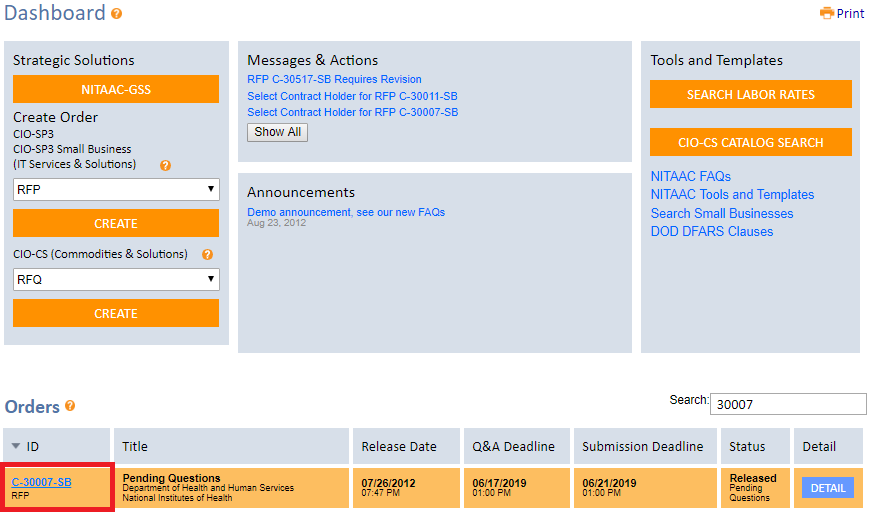 Once you have selected the order, you will land on an order summary page. From here, click the “Compete” tab.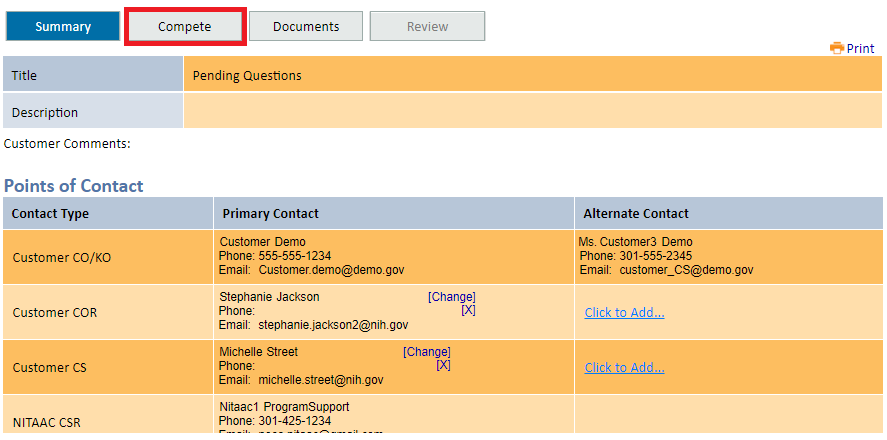 Select the “Report Award” subtab, then check the box next to the offeror(s) you wish to award to and enter the award date.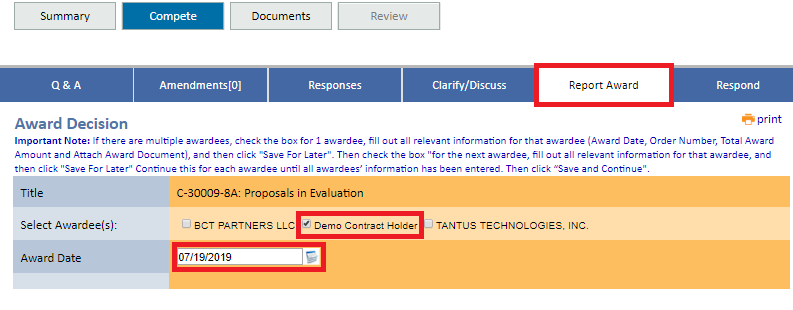 Email notices are sent to unsuccessful offerors by default. If you do not wish for this notice to be sent, uncheck the “Unsuccessful Offerors” box.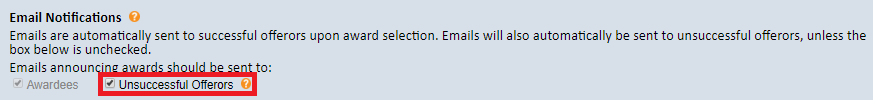 Scroll to the bottom of the page, enter the order number and total award amount, then upload the award document and click “Attach.”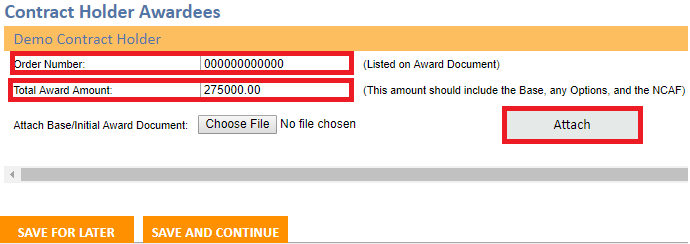 Click “Add Base” then enter the award period information and total award amount in the box that populates. Click “Add.”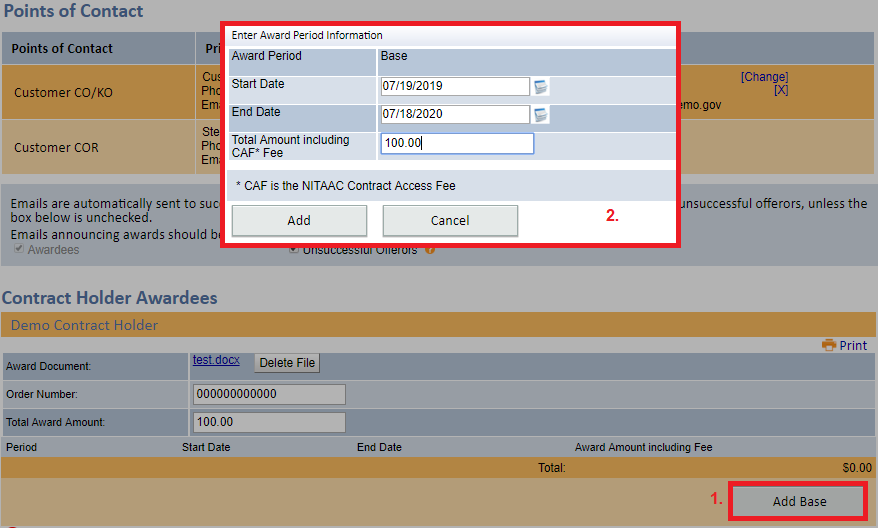 Click “Add Option” to add any option years then click “Save and Continue.”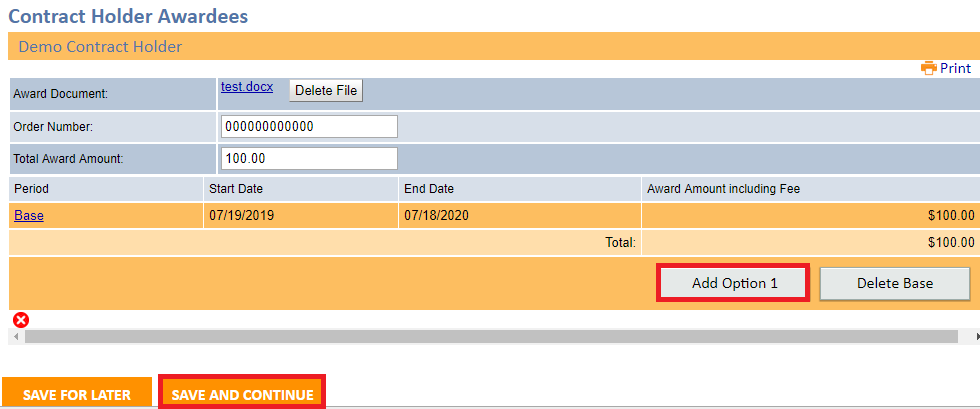 Review information to ensure it is correct then click “Submit Award.”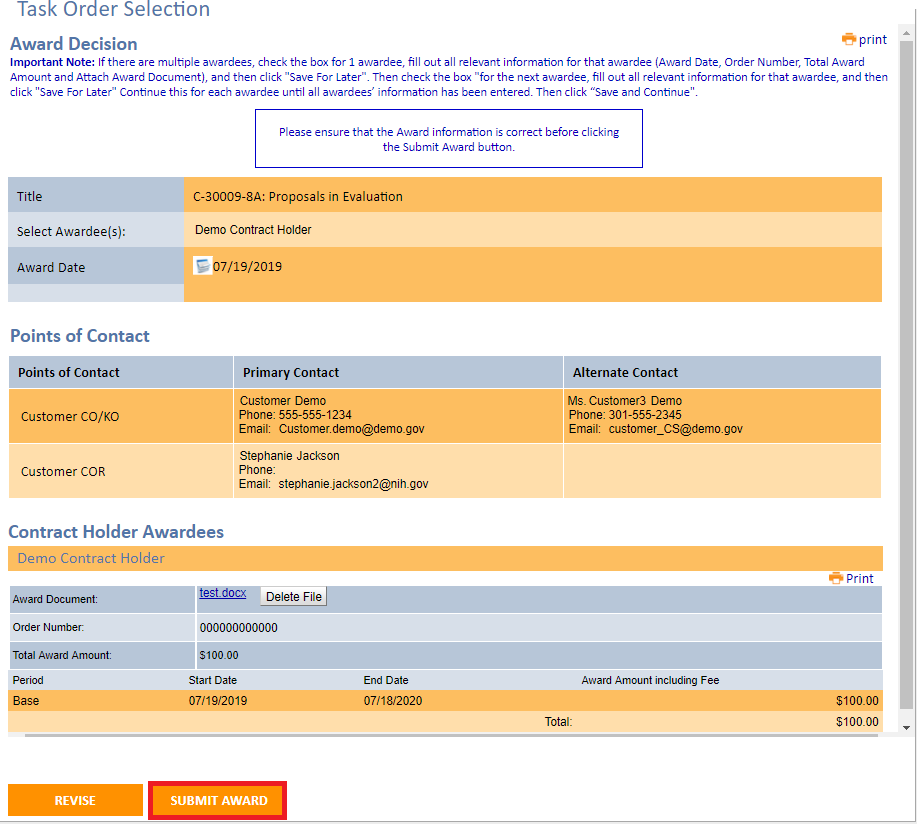 